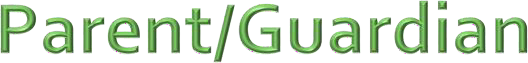 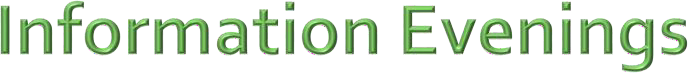 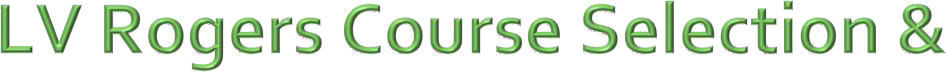 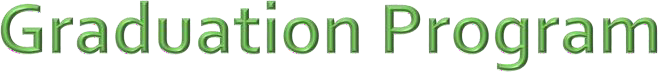 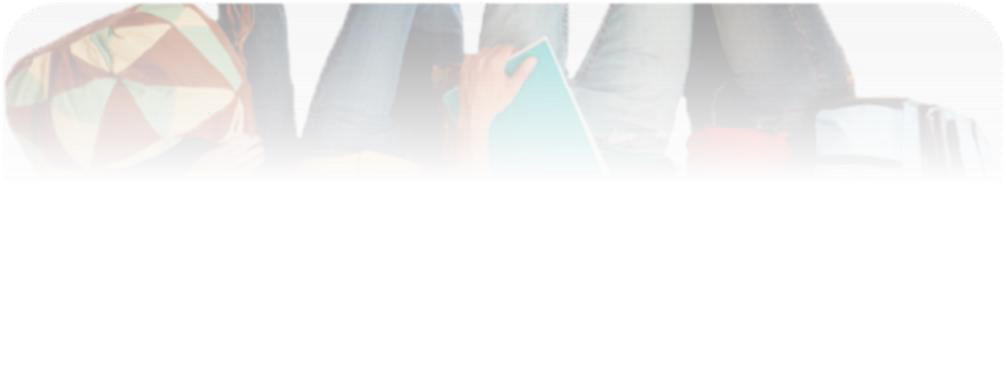 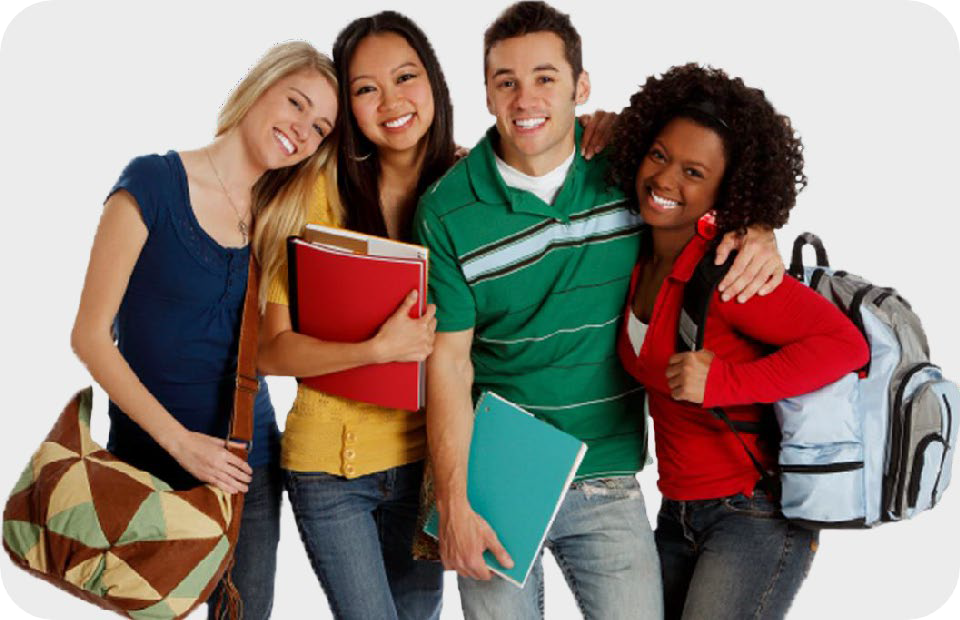 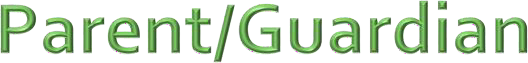 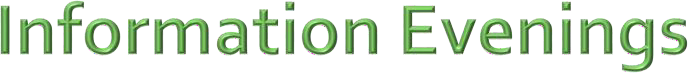 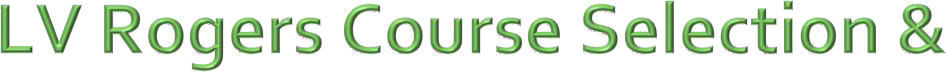 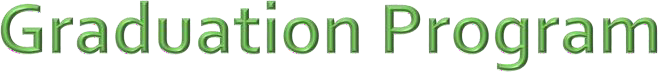 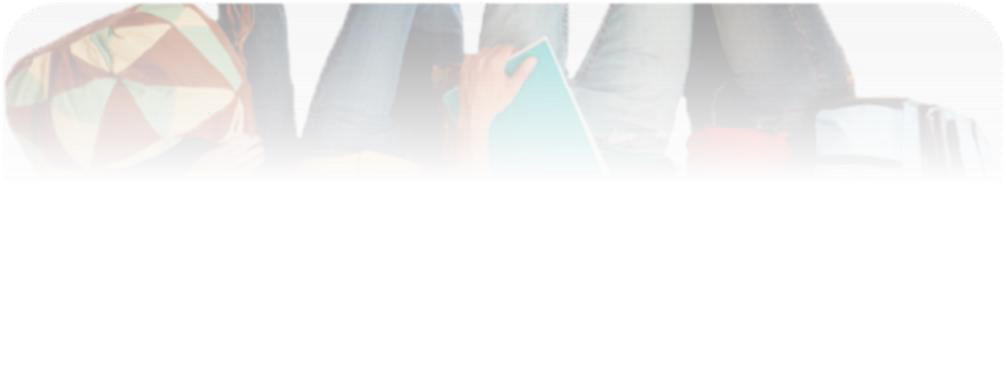 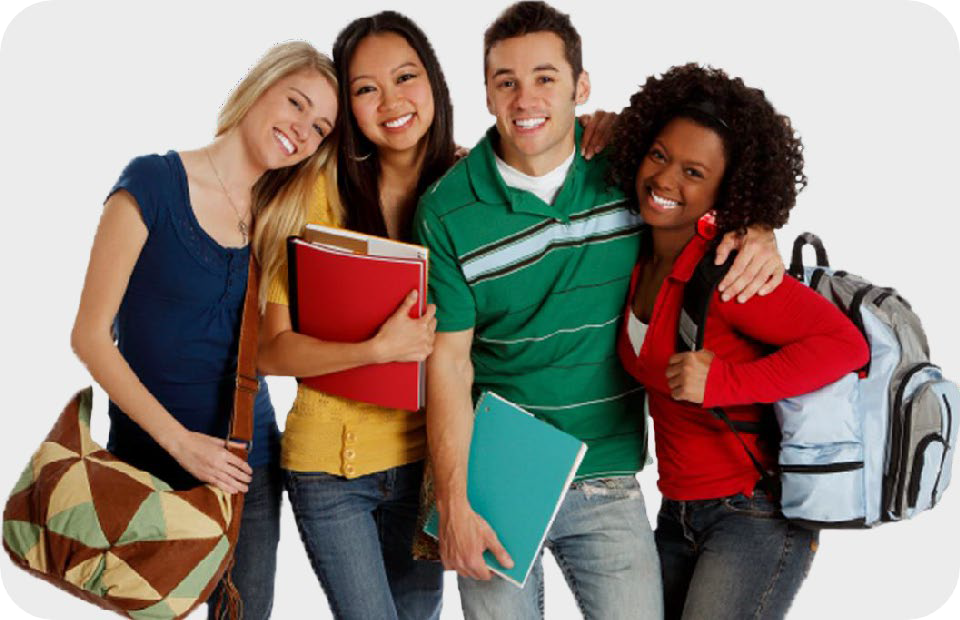 2024-25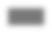 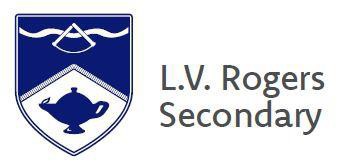 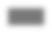 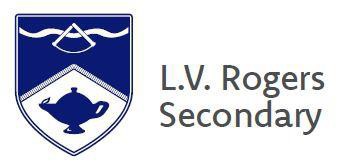 PARENTS/GUARDIANS/STUDENTS—YOU ARE INVITED TO ATTEND THESE SESSIONS in the LVR GYMMonday, February 12th : 6:30 pmCurrent Gr. 9 Families (Next Year’s Gr. 10’s)Tuesday, February 13th : 6:30 pmCurrent Gr. 10 & 11 Families (Next Year’s Gr. 11’s & 12’s)